AnnouncementsThank you, Guest Speaker, Peter Loveland!SPRC meeting today at noon.Charge Conference- October 17th - 2:00 pm at Sodus Third UMC. Please remember our military families. MFA Carbone, Nicholas TAD/TDY USS Hawaii     C/O Pearl Harbor Mail Center 1025 Quincy Ave.  STE 700 JBPHH, HE 96860-4512 Jon-Anthony Carbone           2104 Red lion Rd.    Jacksonville, FL 32212Gregory CoePSC 1005 Box 60, FPO AE09593-0001October 4th 2020World Communion Sunday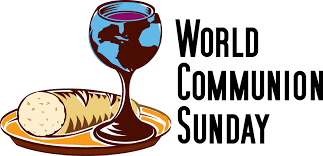 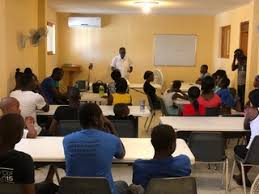 SODUS UNITED THIRD METHODIST CHURCHPastor Bobbie Valentine58 West Main StreetSodus, New York 14551Office: 315-483-9718Parsonage: 315-553-2100Pastor Bobbie- 315-406-9562E-mail: utmc.sodus@yahoo.comOn line at: www.sutmc.orgThe Mission of the Sodus United Third Methodist Church is to love, nurture, teach and stir into action all people by God’s love through Jesus Christ with the power of the Holy Spirit.October 4, 2020Prelude: Panis Angelicus- C. FranckWelcomeAnnouncementsBringing in the Light of Christ*Call to WorshipL: We are not here because we have found God but because God has found us and called us into this time and place. P: Challenging us to accept the cost and joy of discipleship, and to be in service to all of creation.L: But God’s call is also God’s promise.P: A promise of forgiveness and grace, courage in the struggle for justice and peace, and eternal life in a realm that has no end. Blessing and honor and glory to God.*Opening PrayerWater is sixty percent of our human bodies and seventy percent of the earth’s surface. It is the most vital source of life. We are so thirsty. Parched. Where do we find each other, and you, God, in the living drink of life? May we touch and drink deeply of the water again, reminding, remembering, re-remembering you, ourselves and the church of Christ. Come to us again, Great Source of Living Water.*Opening Hymn Because He Lives		#364Gospel ReadingMatthew: 3:13-17Ritual of RememberingBrothers and Sisters in Christ, through the sacred act of baptism, we begin the journey of discipleship. We become part of God’s holy work, and we are born again through the water of life and the Spirit of peace and hope. This is God’s gift to us. A gift that comes without cost. Today, as we remember the story of the baptism of Jesus, we renew the vow taken at our baptism to be faithful disciples of Jesus Christ. Pastor: Do you embrace the promise God makes to us to always be faithful and merciful, to show grace beyond measure and forgiveness that never ends?People: We do.Pastor: Do you accept the freedom and power God gives you to seek justice in all times and all places for all people and all creation?People: We do.Pastor: Do you promise to be faithful and merciful, to love God and Jesus Christ with all your heart and mind and soul and to love your neighbor?People: We Do.Pastor: Do you as the body of Christ, renew your promise to always be faithful to God and to each other?People: We do.Prayer offered by PastorFather in heaven, at the baptism of Jesus in the River Jordan you proclaimed him your beloved Son and anointed him with the Holy Spirit. Grant that all who are baptized in his name may keep the covenant they have made and boldly confess him as Lord and Savior, who with you and the Holy Spirit lives and reigns One God, in glory everlasting. Amen.Contemporary Music Video Guest SpeakerPeter Loveland (introduced by Sandra Hall).Tithes and OfferingsOffertory: Pastoral Romance- R. Hughes*Doxology*Offertory PrayerGod of all gifts, we bring our gifts to you this day, asking that they be used to help sustain the Sodus United Third Church, and to help the students in Haiti get a formal education. Amen.*Hymn of PreparationMajesty		#176Gospel ReadingMatthew 22:36-40This is the Word of God for the People of God.Thanks Be to God.MessageThe Greatest Commandment---Pastor Bobbie ValentineHoly CommunionClosing HymnPass it On		#572BenedictionPostlude: Let Us Break Bread Together- R. BlakePrayers and Praises for the week of September 28thPrayersKathy Wren passed on October 1st, 2020. Our deepest condolences to all who knew and loved Kathy.Please continue to pray forThe Davis Family.Ted Kearns and family.Alonzo Davis.John Faulks and families as he fights cancer.Beth Bouwens.Bill and Donna Hontz and family. Bill is suffering with Rheumatoid Arthritis. Donna is concerned about her mom’s sister, Doris, who was recently hospitalized.  All school personnel; administrators, teachers and support staff as another school year begins in the most challenging of times.All students in Haiti. Grandparents, parents and students.Brie and Chris.The Upper New York Conference, the Finger Lakes Region, and the Sodus United Third Methodist Church. Prayers for our new District Superintendent, Carlos Rosa Laguer.All who have been impacted by severe weather.All those who have been injured or killed by gun violence and social unrest.  Our policemen and policewomen who work toward keeping us safe in legal and righteous ways.  Praises!Richard and Luz Beckwith Adams – recently married- enjoyed a trip to Niagara Falls for their honeymoon!